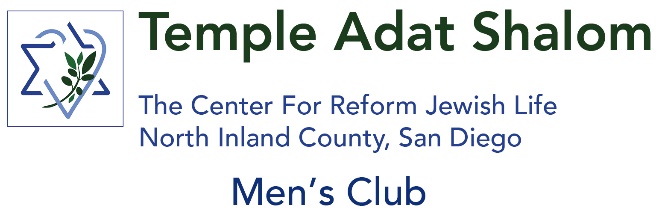 Men’s Club Membership ApplicationName:	________________________________________________________Address:	________________________________________________________		________________________________________________________Phone:	__________________________Email:	________________________________________________________Name of Jewish Congregation where you are a member:Temple Adat ShalomOther________________________________________________________Areas of Interest (Please check all that apply):Brunches 						Fund RaisingMembership/Good & Welfare		ProgrammingPublicity						Speaker’s ProgramPurim Carnival					Men’s Club BoardOther	__________________________________________________________________________________________________________________________________________________________________________________________If you are a new member of TAS, the 1st year’s Men’s Club dues are gratis. Otherwise, complete this form and a check for $65 payable to “TAS Men’s Club.” Mail the form and the check to Temple Adat Shalom-Men’s Club, 15905 Pomerado Road, Poway, CA 92064.  To pay your dues online, go to the Temple Adat Shalom website. Then go to the Men’s Club page to complete the form and pay your annual dues.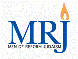 